ПРОТОКОЛ заседания конкурсной комиссииАКЦИОНЕРНОЕ ОБЩЕСТВО «ВАГОНРЕММАШ» (АО «ВРМ»)    «11» июня 2020 г.						№ ВРМ – ОК/28 - КК1Присутствовали:Председатель конкурснойКомиссии								            А.В. ПоповЧлены Конкурсной комиссии:Повестка дня: О подведении итогов открытого конкурса № ОК/28-АО ВРМ/2020 (далее – открытый конкурс) на право заключения Договора поставки колодки тормозной композиционной М659.000 ТИИР-303 80х50х510х400 (далее – Товар) для нужд Тамбовского ВРЗ и Воронежского ВРЗ – заводов – филиалов АО «ВРМ» в 2020-2021 гг.    	Информация представлена заместителем начальника службы МТО Комаровым В.А.Комиссия решила:           Согласиться с выводами и предложениями экспертной группы (протокол от «11»июня 2020 г. № ВРМ – ОК/28 – ЭГ2).В связи с тем, что по итогам рассмотрения конкурсных заявок к участию в открытом конкурсе не допущен ни один претендент, согласно пп. 4) п. 2.9.9.  конкурсной документации признать открытый конкурс № ОК/28-АО ВРМ/2020 несостоявшимся.Председатель конкурснойКомиссии АО «ВРМ»		                                          	А.В. ПоповСогласовано:Члены Конкурсной комиссии: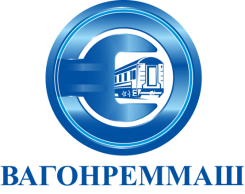 АКЦИОНЕРНОЕ ОБЩЕСТВО «ВАГОНРЕММАШ»105005, г. Москва, наб. Академика Туполева, дом 15, корпус 2, офис 27тел. (499) 550-28-90, факс (499) 550-28-96, www.vagonremmash.ruГлавный инженер							А.С. НовохатскийНачальник отдела налогового учета бухгалтерии							Е.И. ЗолотареваГлавный специалистслужбы безопасности						М.Ю. Петрищев	Главный специалист технико-технологической службы					Л.М. ШемяковаГлавный специалист службыэкономического анализа, планированияи ценообразованияИ.В. Цыганкова                           Заместитель начальника службы правого обеспечения и корпоративного управленияО.В. ЕфремкинаСекретарь Конкурснойкомиссии	С.А. БеленковГлавный инженер							А.С. НовохатскийНачальник отдела налогового учета бухгалтерии							Е.И. ЗолотареваГлавный специалистслужбы безопасности						М.Ю. Петрищев	Главный специалист технико-технологической службы					Л.М. ШемяковаГлавный специалист службыэкономического анализа, планированияи ценообразованияИ.В. Цыганкова                           Заместитель начальника службы правого обеспечения и корпоративного управленияО.В. ЕфремкинаСекретарь Конкурснойкомиссии	С.А. Беленков